Прайс-лист на разработку фотолюминесцентных планов эвакуации*Примечание. Стоимость алюминиевой рамки для плана эвакуации - 500 руб. Комплектуется отдельно, только для планов на ПВХ основе.* Окончательная цена согласовывается с менеджером.* При большом объёме предусмотрены скидки.* Цены действительны по состоянию на 19.03.2019г.ВНИМАНИЕ!АКЦИЯ «ВЕСНА С КСМ»!ДО 31 МАЯ ДЛЯ 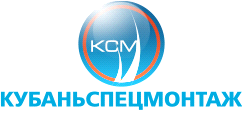 ООО «КубаньСпецМонтаж»г. Краснодар, ул. Кружевная, 10тел.  +7 (918) 99-88-055моб. +7 (961) 500-40-40 моб. +7 (918) 358-65-05ksm.23@mail.ruinfoksm.23@mail.rukuban-sm.ruНаименование (размер)Количество (шт.)Цена (руб.) за 1 штуку АКЦИЯ! ВЕСНА С КСМ  -12 % до 31.05.2019 г.Ваша экономия составит600х400 мм600х400 мм600х400 ммПлан эвакуации 600х400 мм на пластиковой основе (ПВХ) от 1 – 153 0002 640360от 15 – 502 7002 376324свыше 50договорнаядоговорная договорная План эвакуации 600х400 мм на пленке от 1 – 152 8002 464336от 15 – 5025002 200300свыше 50договорнаядоговорная договорная 400х300 мм400х300 мм400х300 ммПлан эвакуации 400х300 мм на пластиковой основе (ПВХ)от 1 – 15 1 5001 320180от 15 – 50 1 3501 188156свыше 50 договорнаяПлан эвакуации 400х300 мм на пленкеот 1 – 15 1 3501 188156от 15 – 50 1 2151 070146свыше 50договорнаядоговорная договорная 